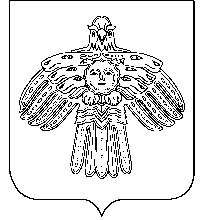                           АДМИНИСТРАЦИЯ                                                             «НИЖНИЙ ОДЕС»  КАР  ОВМÖДЧÖМИНСА       ГОРОДСКОГО  ПОСЕЛЕНИЯ  «НИЖНИЙ ОДЕС»                                                      АДМИНИСТРАЦИЯ           ПОСТАНОВЛЕНИЕШУÖМот «19» мая 2022 года                                                                                     № 128О внесении изменений в постановление администрации городского поселения «Нижний Одес» от 09 января 2020 года № 6 «Об утверждении Перечня должностей муниципальной службы администрации городского поселения «Нижний Одес», при назначении на которые граждане и при замещении которых муниципальные служащие обязаны представлять сведения о своих доходах, расходах, об имуществе и обязательствах имущественного характера, а также сведения о доходах, расходах, об имуществе и обязательствах имущественного характера своих супруги (супруга) и несовершеннолетних детей»В соответствии с Федеральным законом от 06.10.2003 № 131-ФЗ «Об общих принципах организации местного самоуправления в Российской Федерации», Федеральным законом от 25.12.2008 № 273-ФЗ «О противодействии коррупции», Федеральным законом от 01.04.2022 № 90-ФЗ «О внесении изменений в отдельные законодательные акты Российской Федерации», Законом Республики Коми от 29.09.2008 № 82-РЗ «О противодействии коррупции в Республике Коми», администрация городского поселения «Нижний Одес» ПОСТАНОВЛЯЕТ:1. В постановление администрации городского поселения «Нижний Одес» от 09 января 2020 года № 6 «Об утверждении Перечня должностей муниципальной службы администрации городского поселения «Нижний Одес», при назначении на которые граждане и при замещении которых муниципальные служащие обязаны представлять сведения о своих доходах, расходах, об имуществе и обязательствах имущественного характера, а также сведения о доходах, расходах, об имуществе и обязательствах имущественного характера своих супруги (супруга) и несовершеннолетних детей» внести следующие изменения:1.1. в подпункте «б» пункта 2 слово «, акций» исключить.2.	Контроль за исполнением настоящего постановления оставляю за собой.3. Настоящее постановление вступает в силу со дня его официального  опубликования и подлежит размещению на официальном интернет – сайте муниципального образования городского поселения «Нижний Одес» и распространяется на правоотношения, возникшие с 01 апреля 2022 года. Руководитель администрации городского поселения «Нижний Одес»                                           Ю.С. Аксенов